【今日主題】順服屬靈的權柄講員︰蔡國山弟兄(工業福音團契)經文︰民數記12章前言︰了解主題經文的背景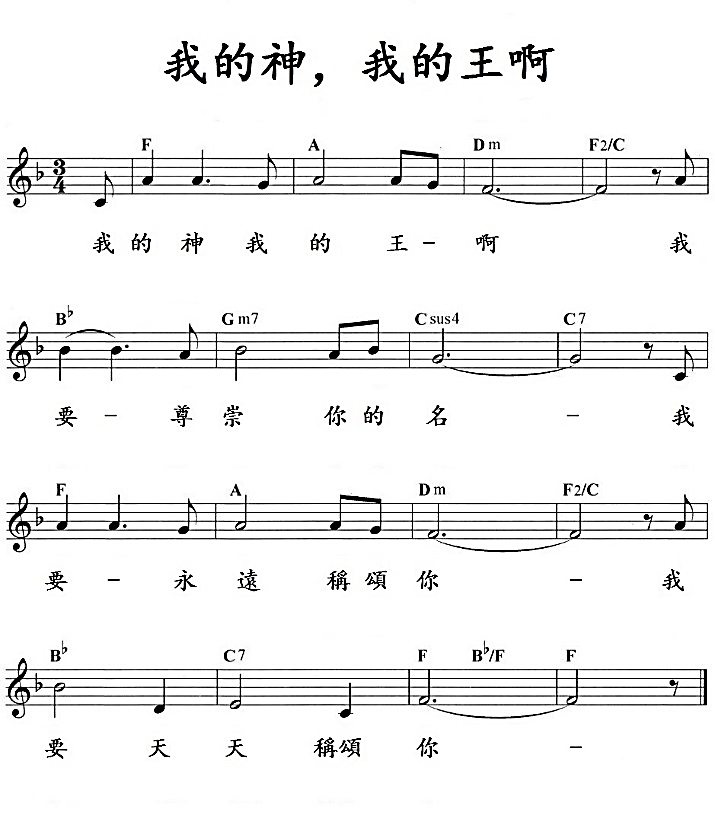 米利暗與亞倫也試探神摩西極其謙和的生命榜樣耶和華上帝公開宣判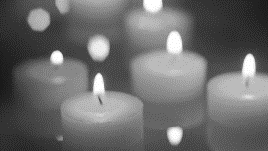 上帝的管教與赦免結論   《主日唱詩》3/26【全教會禱告會】為因應不方便參加週間「教會禱告會」者，特安排3/26(日)下午2:10舉行【全教會禱告會】敬請弟兄姊妹共同參加。《基督徒聚會處訓練中心》       ~~三月份代禱信主內親愛弟兄姊妹：平安！    新學期已經開學一週了，感謝  神，經過上學期的種種挑戰，這學期大家也都較快的適應、步入軌道。這學期選修的弟兄姊妹也較上學期增加許多，除了原來有三位全修生以外，另有兩位全選生，五位選修五門以上。弟兄姊妹的參與激勵使我們得更加油，以符合大家的期許。    除了室內課堂的學習，晨更、晚禱、傳福音；福音團契聚會的服事，是更實際的靈命和事奉操練。我們的心像是一塊海棉，在緊繃的時間，浸泡在主的同在裡。但最重要的還需要更多代禱勇士常常為我們守望！ 代禱事項：1.為新學期的課程禱告，求主保守引領，並繼續感動弟兄姊妹來訓練中心修課，接受屬靈的裝備。 2.特別為第二學年的招生事工禱告，求主賜給我們更多的學生。3.本學期六月下旬即將結業，求主帶領每位學生未來在教會的服事，成為貴重器皿為主使用。 4.求主充足供應所需要的經費。(每個月約需要10萬) 。5.求主大能保守眷佑訓練中心師生和家人都平安，得以專心學習。敬頌  主恩滿溢        基督徒聚會處訓練中心曾嘉逸弟兄敬上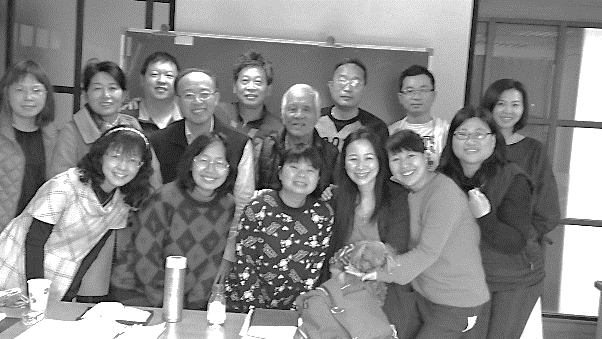 《四福音》課後，劉介磐老師與學生們本週各項聚會今日	09:30	兒童主日學		09:45	主日講道	王華琦弟兄		09:45	中學生團契	進大堂		11:00	慕道班	啟發課程		11:00《擘餅記念主聚會》		14:10	成人主日學 	任駿弟兄			從詩篇學禱告(二)個人哀歌預讀:3,5,6,11,13,17,38,41,51,57,69,71週二 07:30	晨更禱告會	19:30	英文查經班週三	19:30	交通禱告會	劉國華弟兄週四	14:30	姊妹聚會	任駿姊妹		15:30	姊妹禱告會	陳梅軒姊妹週五	19:00	愛的團契	讀書會		19:30	小社青	靈修分享會週六	18:00	社青團契     15:00	大專團契	查經聚會今天下午1:00舉行【財團法人董事會】，審查105年決算案，敬請董事同工參加。           《生命之光》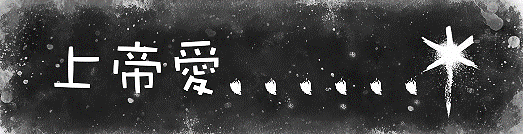 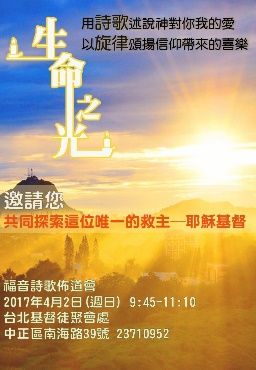                --福音詩歌佈道會              時間︰4月2日(日)                     上午9:45~11:10以詩歌述說神對你我的愛以旋律頌揚信仰帶來的喜樂地點︰台北基督徒聚會處內容︰詩歌、見證、短講講員︰羅煜寰弟兄＆教會詩班※共同探索唯一的救主—耶穌基督邀請親友參加；並為此聚會代禱！4/15【春季一日遊】主辦：本教會˙姊妹會日期：106年4/15（六）行程：教會出發→苗栗明德水庫→日新島→薰衣草森林→魯冰花農莊→明湖蘇堤→水岸步道等景點→→返回台北。(詳情如報名單)費用：每人$650元報名：報名請填妥報名單後(在長椅上)，至辦公室報名並繳費。台北基督徒聚會處               第2471期  2017.03.19教會網站：http://www.taipeiassembly.org   年度主題：敬拜事奉的人生		主日上午	主日下午 	下週主日上午	下週主日下午	聚會時間：9時45分	2時10分	9時45分	2時10分	司     會：	劉耀仁弟兄		陳宗賢弟兄	領     詩：	安城秀弟兄	任  駿弟兄	大專團契	全教會禱告會	司     琴：徐漢慧姊妹	 	謝多佳姊妹	俞齊君姊妹	溫晨昕姊妹	講     員：	蔡國山弟兄 	任  駿弟兄	任  駿弟兄		陳宗賢弟兄	本週題目：順服屬靈的權柄	下週主題：	本週經文：民數記12			下週經文： 	上午招待：施兆利姊妹 黃凱意姊妹	下週招待：王雅麗姊妹 林寶猜姊妹							吳純紹姊妹臺北市中正區100南海路39號。電話（02）23710952傳真（02）23113751主啊，有一種喜樂並非凶惡之人能享受；這喜樂是愛你和事奉你的人之專利品，這喜樂就是你。                                                     ～奧古斯丁﻿~臺北市中正區100南海路39號。電話（02）23710952傳真（02）23113751只是過犯不如恩賜，若因一人的過犯，眾人都死了，何況神的恩典，與那因耶穌基督一人恩典中的賞賜，                    豈不更加倍的臨到眾人麼？           羅馬書5:8                                                  兒童主日學【親子同樂會】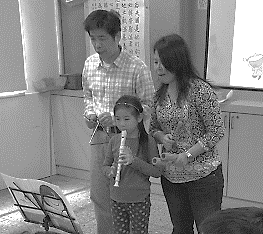 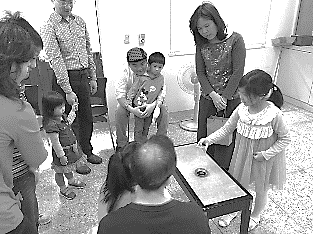 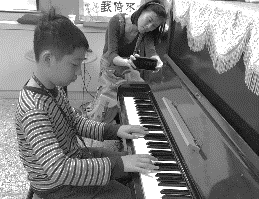 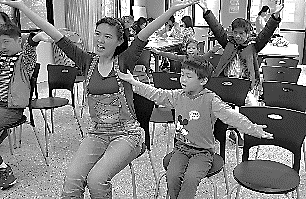 上帝愛世人…聖經中，約翰福音3章16節深受許多基督徒喜愛，因為上帝藉著這節經文呼召他們與主建立關係。何不花點時間默想上帝的愛對你有什麼意義呢？《默想三》普世之愛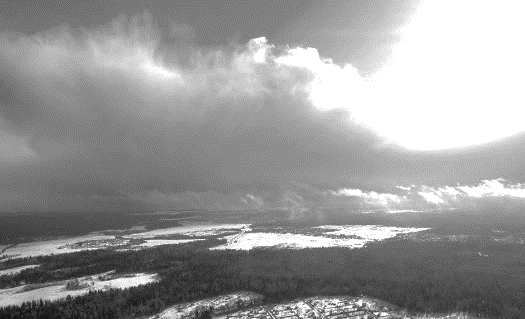 你覺得上帝所愛的對象是誰？約翰福音3:16告訴了我們答案：「世人」。這對猶太人來說，根本不可思議，因為他們認為只有猶太人才是上帝的選民，才配領受祂特別的眷顧。至於外邦人，猶太人避之唯恐不及！但聖經卻說，上帝一直都愛世人，上帝一直都要拯救世人。而且約翰多次使用「世人」來指人類充滿罪惡的社會。換言之，約翰希望我們明白，上帝的愛超越猶太人、外邦人的界線，涵蓋「各國、各族、各民、各方」，連罪人都包括在內。上帝的愛遍及世界，達到萬民，絲毫沒有偏袒。因此，我們可以對世上每個人說「上帝愛你」，邀請對方來信靠耶穌，經歷上帝的愛，轉離他們過往的惡行。上帝渴望使用你我，去傳揚祂對世人的大愛，你願意嗎？今天就從身邊的同學、同事，或者鄰居開始吧！